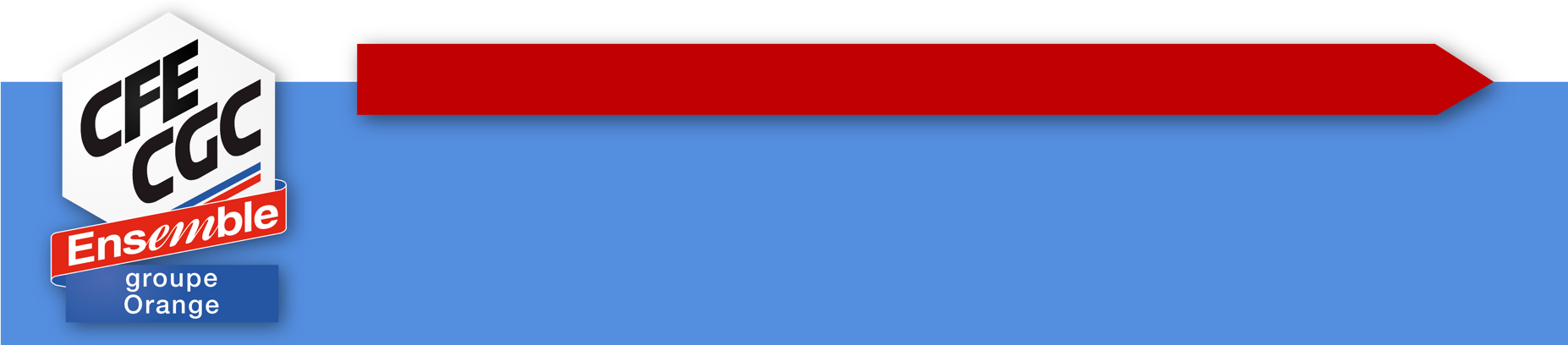 CSSCT Direction Grand PublicAnne LEFRANS, rapporteurAnne-Laurence MULARJean-François PAPILLONChristine MARTINIMalika BAIOUPatrick SERVELCorinne HUBERTCSSCT Direction EntrepriseLudovic LANDOIS, rapporteurAriel DELOUYASébastien BERTEAUJustine HAMAÏDERaphaël MATHONNessim MECHTACSSCT Fonctions Support OFSLaurent Van CRAENENBROECK, rapporteurJessie VENEROSYRené SOUILLATHouda JAMILIJean-Pierre SAMAMAGérald AMIELHJean-Yves LEBRUNChristian POULLAIN